令和４年３月１６日発生した福島県沖地震被害に関する報告についてさて、標記の件について、社協ボランティアセンターとして３月１７日(木)より４月３０日までの延べ２１日間、ボランティアさん方の協力のもと片付け作業を行ってきました。お陰様で、市内のニーズについては全て対応済みとなりましたので、ご報告いたします。ご協力に感謝申し上げます。尚、別添資料については、活動状況をまとめたものですので、お知らせいたします。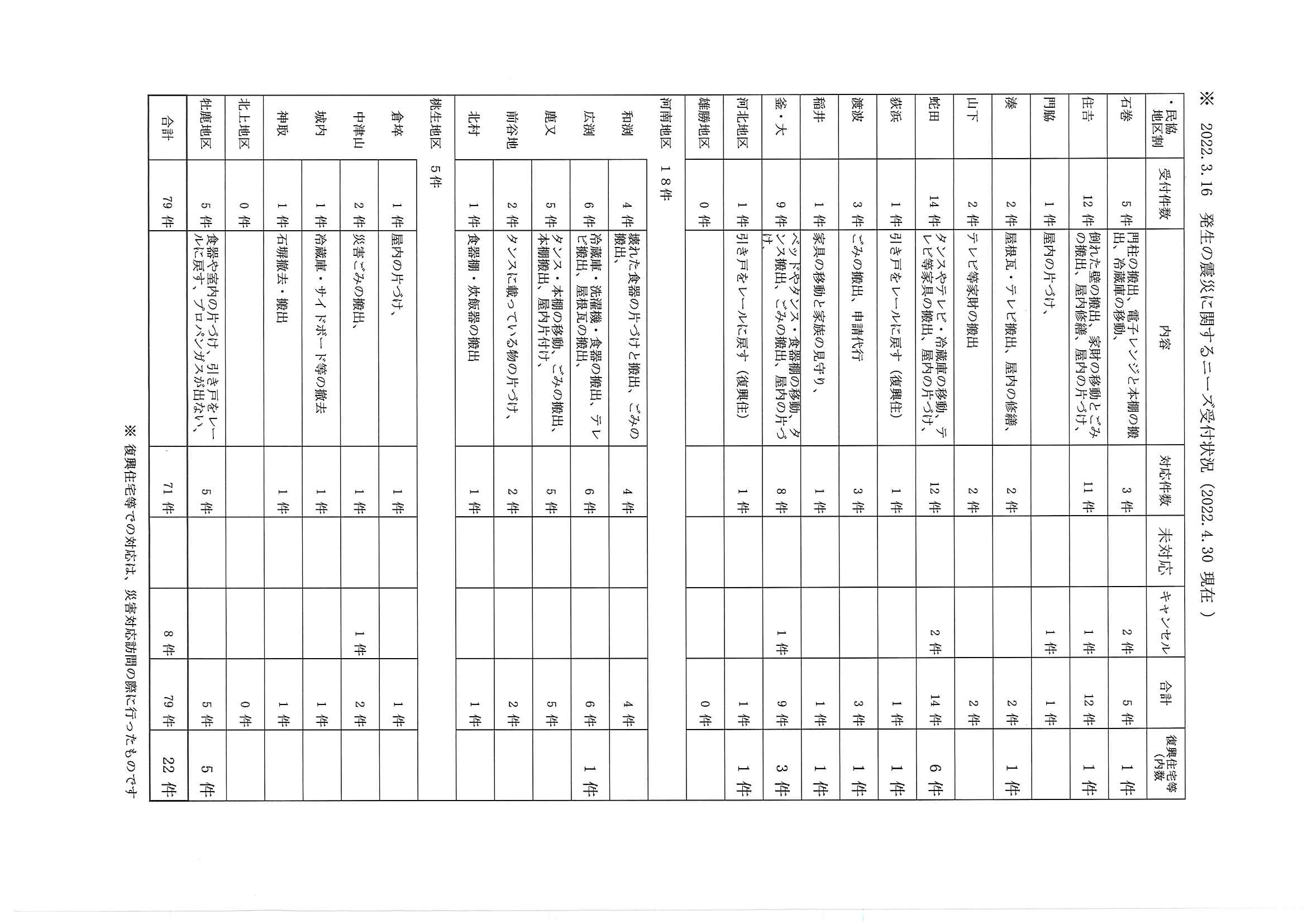 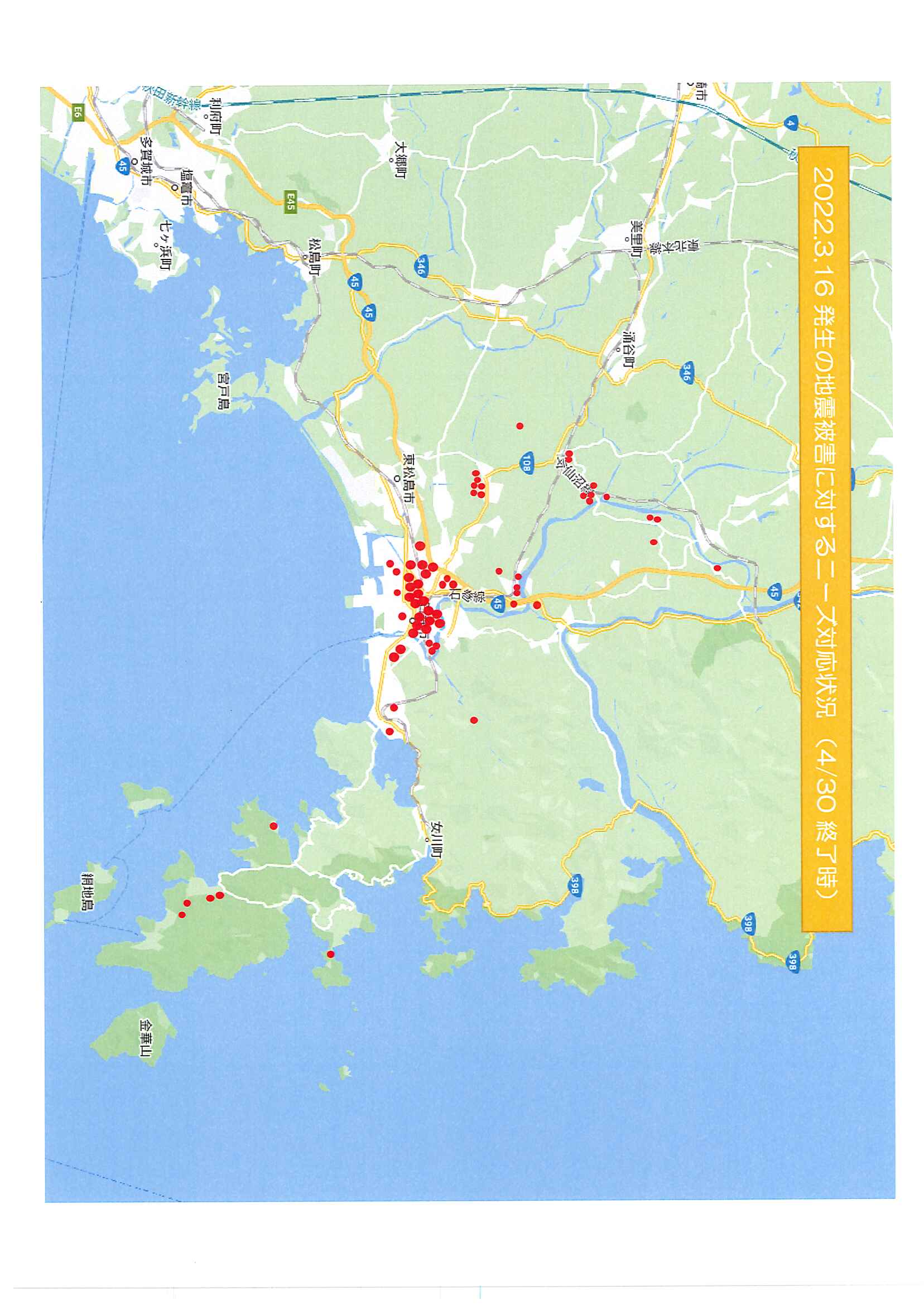 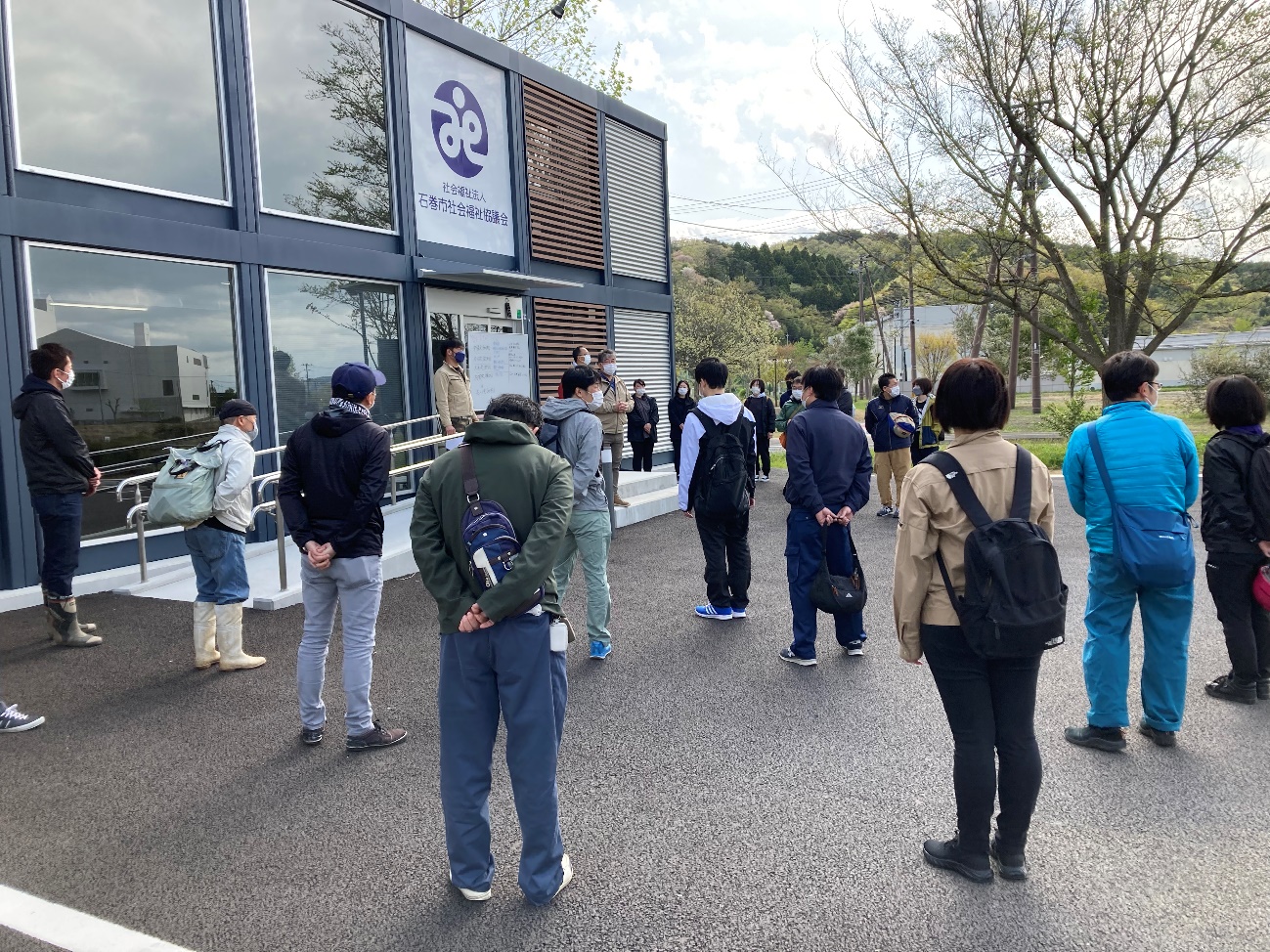 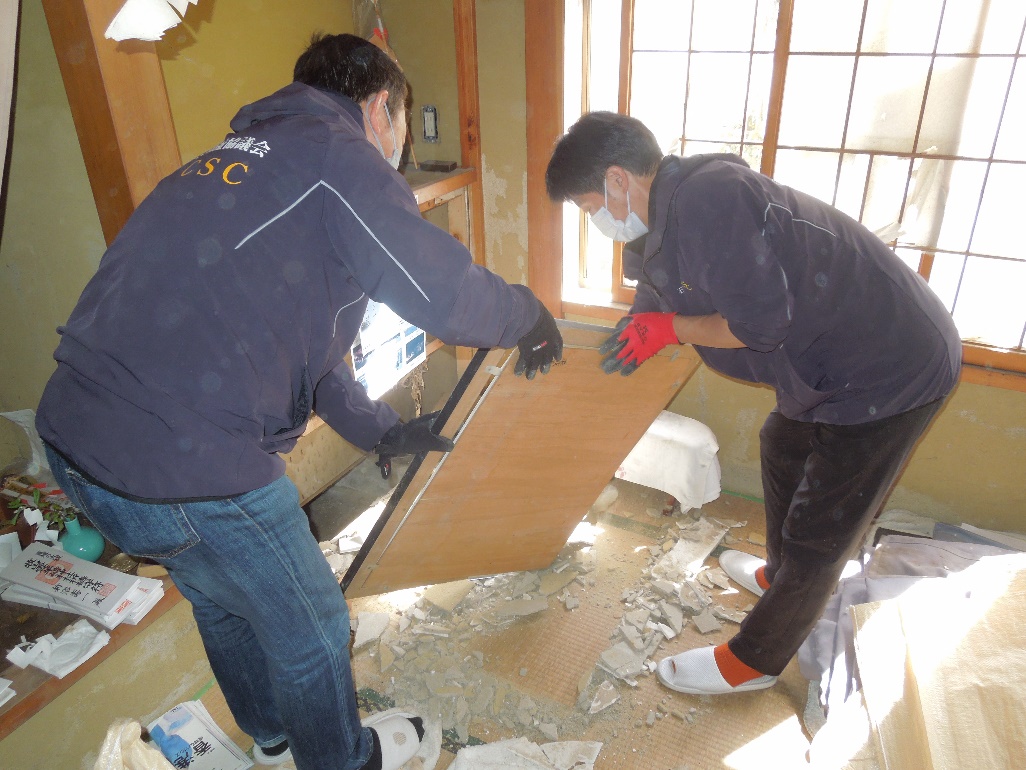 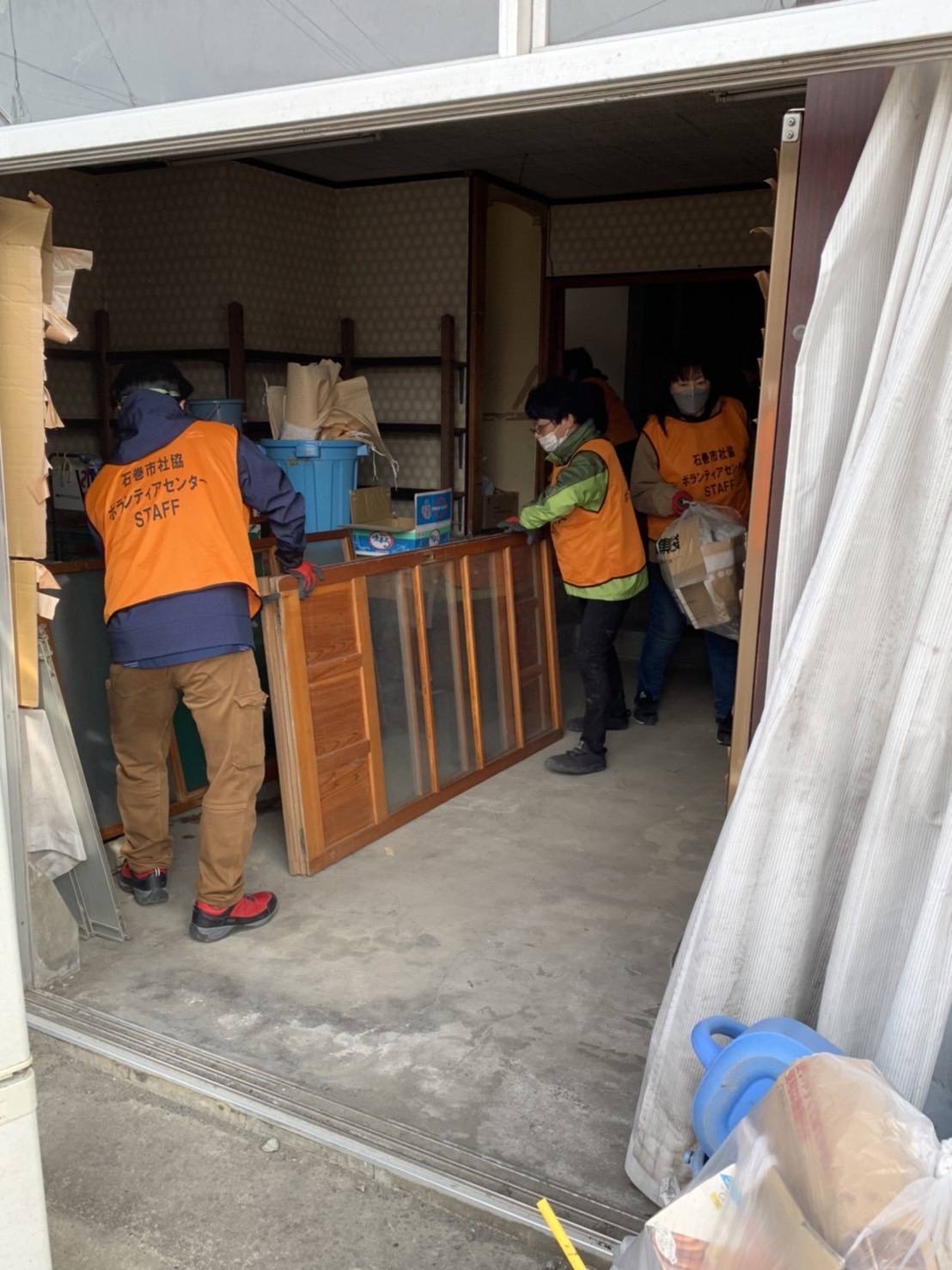 